Admissions Policy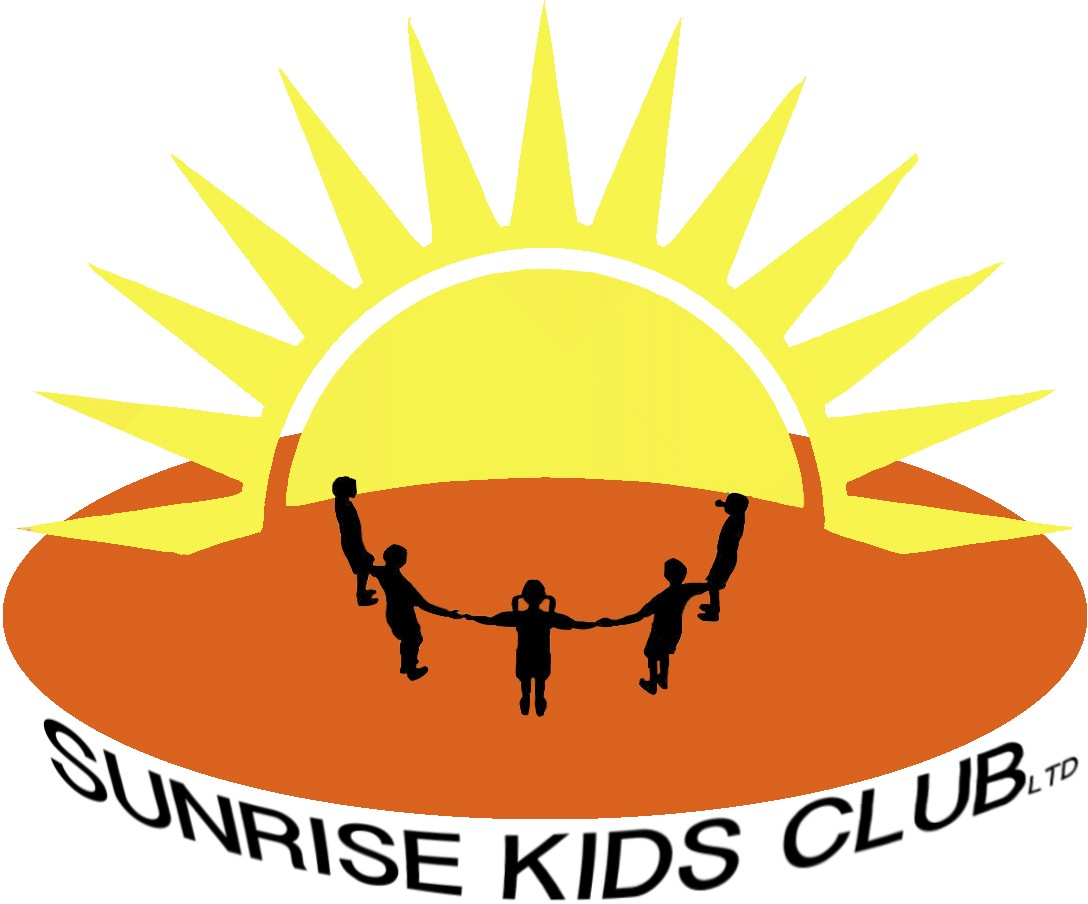 Statement of IntentIt is our intention to make our club accessible to children and families from the local community.AimWe aim to ensure that all sections of our community have access to the club through open, fair and clearly communicated procedures. See Equal Opportunities policyMethodsIn order to achieve this aim, we follow our admissions policy.We ensure that information about our club is accessible - in written and spoken form.We treat all children and their families as individuals, regardless of their gender, special educational needs, impairments, background, religion and ethnicity.We include children with SEN and impairments to take part in club activities.We make our equal opportunities policy widely known.We welcome everyone to our club, including parents, carers and family members (designated persons). See Safeguarding policy.Last reviewed January 2023